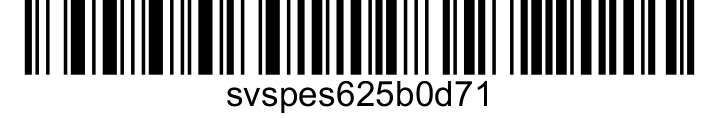 Č. j.: Vyřizuje: Telefon: V Praze dne Na základě smlouvy podepsané 3. 4. 2013 objednáváme navýšení rychlostí lokalit VPN uvedených níže v tabulce.Ceny v tabulce jsou uvedené bez DPH.Celková cena bez DPH činí 79 395,- Kč, tj. 96 067,95 Kč s DPH.Termín ukončení navyšování rychlostí lokalit uvedených v tabulce je 4 (čtyři) týdny od data vystavení objednávky.Instalační poplatek za navýšení rychlostí je zahrnut v měsíční ceně za používání služeb. Minimální doba používání služeb je stanovena na 12 měsíců. S pozdravemMVDr. Zbyněk Semerádústřední ředitelpodepsáno elektronickyv zastoupeníPůvodní KIVS IDCase IDIP DNAIP adresaSložka KUObecUliceČ.p. / č.o.PSČKrajcena za měsíccena za měsíc16 M50 MZKS002-2000881522751003202300410.8.0.1KVSHradec KrálovéJana Černého370503 41H12 435KčZKS002-2001581522351003202500110.4.0.1KVSPlzeňDružstevní13301 00P8 950KčZKS002-2001911527021003203303810.2.0.1KVSBenešovČernoleská1929256 01S8 950KčZKS002-2002121526291003201901010.14.0.1KVSOstrava VítkoviceNa Obvodu51703 00T8 950KčZKS002-2002431526101003203801510.13.0.1KVSZlín 1Lazy V.654760 01Z8 950KčZKS003-10230312467981003200905310.11.0.1KVSBrnoPalackého174612 00B12 660KčZKS004-20000210.7.0.1OIKTLiberec 11Ostašovská521460 11LX18 500Kč